SECTION 27 41 16 INTEGRATED AUDIO-VIDEO SYSTEMS AND EQUIPMENT GUIDE SPECIFICATIONSpecifier: The Specifier/Design Professional is responsible for the accuracy of all project specifications, including system application and coordination with related sections.  This guide specification is provided as a convenience and requires editing to match actual project requirements.  CRESTRON ELECTRONICS, INC. SHALL NOT BE LIABLE FOR ANY DAMAGES ARISING OUT OF THE USE OF ANY OF ITS GUIDE SPECIFICATIONS.  For Crestron design assistance and design review please contact Sales Support Services Department at   800.237.2041 or techsales@crestron.com.Specifier:  Please see PART 4 for a listing of products specified in this Guide Specification.Table of Contents1	GENERAL	32	PRODUCTS	32.1	10.1 in. Wireless Touch Screen	32.1.1	Basis of Design	32.1.2	Device Definition	32.1.3	Device Architecture	42.1.4	Functions	52.1.5	Connectors	72.1.6	Controls and Indicators	72.1.7	Power	72.1.8	Supported Languages	82.1.9	Compliance	83	EXECUTION	84	APPENDICES	84.1	SPECIFIED PRODUCTS	84.1.1	Crestron TST-1080	84.2	Input / Output Connection Diagrams	84.2.1	TST-1080	8GENERALNOT USED in this Guide Specification.  Specifier shall Specify PART 1 administrative and procedural requirements as needed.PRODUCTS10.1 in. Wireless Touch ScreenSpecifier Note:The Crestron® TST-1080 wireless touch screen is an advanced wireless controller, engineered to deliver ultimate performance, reliability, and customization for controlling a wide range of technologies.Basis of DesignCrestron TST-1080Device DefinitionWireless touch screen with the following capabilities:Support for proprietary custom user interface creation software by same manufacturerDynamic graphics support with connection to internet via Wi-FiSupport for proprietary remote configuration, monitoring, and management software packages by same manufacturerSupport for setup via web browserCompatibility with proprietary home / MDU automation operating system by same manufacturerVoice recognition for spoken commands such as:Turning devices on / offMedia source selectionTelevision channel selectionSetting of lighting scenesWindow shade operationSecurity System operationPassword entryFunction requires connection to internet via Wi-FiHands-free VoIP communication between touch screens and door stations that support proprietary SIP intercom technology by same manufacturerFunction requires connection to internet via Wi-FiNative support for H.264 and MJPEG streaming formatsFunction requires connection to internet via Wi-FiBuilt-in web browserMultitouch supportOn-screen keyboardCustom audio feedback for personalized sounds, button feedback, and voice promptsInstant touch screen wake upon contactCommand send and execution with minimal delayWi-Fi 802.11ac/b/g/n/ax support at 2, 4, 5, and 6 GHz bandsConnectivity supports up to 50 ft (15 m) of omnidirectional coverage indoors, dependent on site-specific conditionsHand-off support between four (4) predesignated Wi-Fi access pointsSupport for 802.1X network access control, Active Directory® service authentication, SSH, TLS, and HTTPSLithium-Ion battery pack that allows up to nine (9) hours of continuous operation and several days of typical use between chargesCompatibility with table and wall dock chargers by same manufacturerDevice ArchitectureConstructionChassis: Plastic, integral docking partDimensionsHeight: 6.42 in. (163 mm)Width: 10.32 in. (262 mm)Depth: 0.53 in. (14 mm)Weight: 1.7 lb. (780 g)Environmental Operating ConditionsTemperature: 32° to 104° F (0° to 40° C)50° to 104° F (10° to 40° C) while chargingHumidity: 10% to 95% RH (noncondensing)Heat Dissipation: 20.5 BTU / hr.FunctionsTouch Screen DisplayDisplay Type: TFT active matrix color LCDSize: 10.1 in. (257 mm) diagonalAspect Ratio: 16:10 WUXGAResolution: 1920 x 1200 pixelsBrightness: 350 nits (cd / m2)Contrast: 800:1Color Depth: 24 bit, 16.7M colorsIllumination: LED backlitViewing Angle: +80° horizontal, +80° verticalTouch Screen: Projected capacitive, 5-point multitouch capableOperating System: Android 13MemoryRAM: 4 GB LPDDR2 SDRAMStorage: 30 GB (user space)Maximum Project Size: 512 MBWireless CommunicationsTransceiverIEEE 802.11ac/b/g/n/ax Wi-Fi communications (2,4,5, and 6 GHz 2-way RF)6 GHz band supported only if using Wi-Fi 6 network communicationsStatic IP or dynamic IP via DHCPSecurity: 64 and 128-bit WEP, WPA, WPA2, WPA Enterprise, and WPA2 EnterpriseRange: Up to 50 ft. (15 m), subject to site-specific conditionsHandoff: Supports handoff between a maximum of four (4) Wi-Fi access pointsGraphics EngineSupport for proprietary custom user interface creation software by same manufacturerWeb browserMultilanguage on-screen keyboardScreensaverSupport for application that communicates with proprietary home / MDU automation operating system by same manufacturerSetup and diagnostics via web browser, cloud, or on-screen UIVideoStreaming FormatsH.265/H.264 up to 4K at 20 Mbps (MPEG-4 part 10 AVC)MJPEG up to 1280 x 720 @ 30 fpsAudioBuilt-in microphone and speakersProprietary SIP intercom technologyMulti language voice recognitionAudio Feedback Format: MP3ConnectorsPower: (1) 2.1 x 5.5 mm DC power connector; 24 VDC power inputDocking Connector: (3) Contacts; mates with docking port on docking station by same manufacturerUSB: (1) Type-C USB port; for charging device batteryControls and IndicatorsReset: (1) Pinhole recessed button on rear panel for hardware reset and setup initiationPowerRechargeable Battery: Li-Ion, 3.8 V, 10400 mAhUsage per Charge120 hours typical under normal use (10% active duty cycle with standby / power down turned on)9 hours continuous use when using default settingsCharging Time: Up to 6 hours (typical)Power PackInput: 0.8 A (maximum) @ 100-240 VAC, 50 / 60 HzOutput: 1.25 A @ 24 VDCDC power connection can be made via charging dock or onboard DC power connectorIncludes 6 ft. (1.83 m) attached cable with 2.1 x 5.5 mm DC power barrel connector and universal blade kit to accommodate most AC outlet typesPower Consumption: 6 WSupported LanguagesFor proprietary custom user interface creation software by same manufacturer:Arabic, Chinese (Simplified), Chinese (Traditional), Czech, Danish, Dutch, English (UK), English (US), Finnish, French, German, Greek, Hebrew, Hungarian, Italian, Japanese, Korean, Norwegian, Polish, Portuguese, Portuguese (Brazilian), Romanian, Russian, Slovak, Spanish, Swedish, ThaiFor on-screen keyboard:Arabic, Chinese (Simplified), Croatian, Czech, Danish, Dutch, English (UK), English (US), Finnish, French (Canada), French (Switzerland), German, Hebrew, Hungarian, Italian, Japanese, Norwegian Bokmal, Polish, Portuguese, Russian, Serbian, Spanish, Swedish, TurkishFor Voice Recognition:Afrikaans (South Africa); Chinese, Mandarin (China, Simplified); Chinese, Mandarin (Hong Kong, Simplified); Chinese, Mandarin (Taiwan, Traditional); Chinese, Yue (Hong Kong, Traditional); Czech (Czech Republic); Dutch (Netherlands); English (Australia); English (Canada); English (Generic); English (India); English (New Zealand); English (South Africa); English (UK); English (US); French (France); German (Germany); isiZulu (South Africa); Italian (Italy); Japanese (Japan); Korean (South Korea); Polish (Poland); Portuguese (Brazil); Russian (Russia); Spanish (Spain); Turkish (Turkey)For Web Browser:Arabic, Bulgarian, Catalan, Chinese, Croatian, Czech, Danish, Dutch, English, Filipino, Finnish, French, German, Greek, Hebrew, Hindi, Hungarian, Indonesian, Italian, Japanese, Korean, Latvian, Lithuanian, Norwegian Bokmal, Pashto, Persian, Polish, Portuguese, Romanian, Romansh, Russian, Serbian, Slovak, Slovenian, Spanish, Swedish, Thai, Turkish, Ukrainian, VietnameseComplianceIC, CE, FCC Part 15 Class B digital deviceEXECUTIONNOT USED in this Guide Specification.  Specifier shall Specify PART 3 On-Site work as needed.  APPENDICESSPECIFIED PRODUCTSSpecifier Note: This Article includes Crestron products specified in this Guide Specification document.  This Article is for reference only and should not be required in actual project manual unless included in an overall system equipment list.  Crestron TST-1080Input / Output Connection DiagramsTST-1080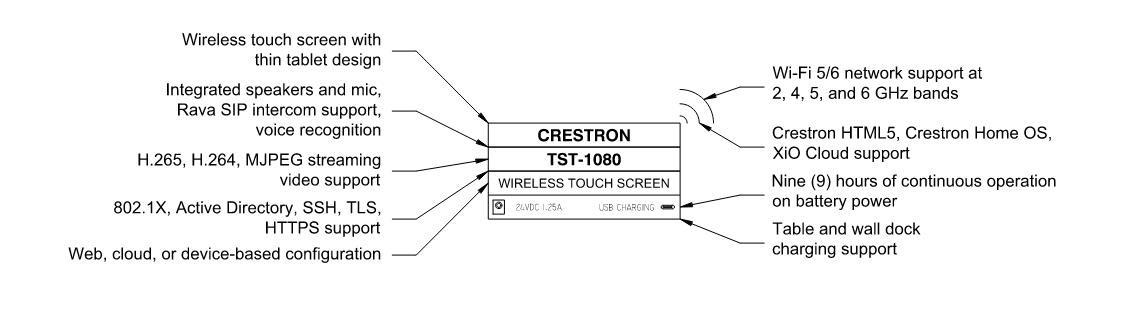 